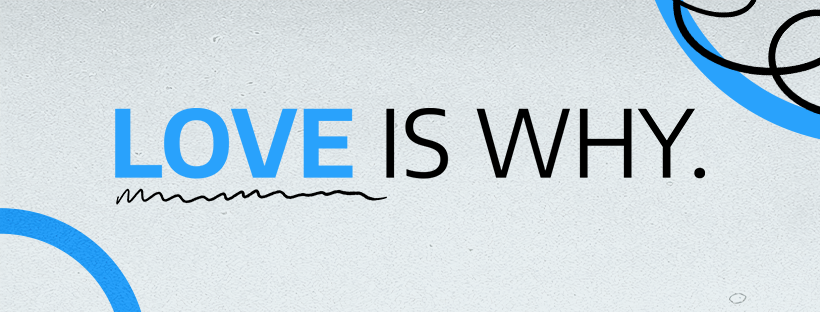 Week 3: Disciple-Making CultureChristianity is the largest religion in the world, but still, more than two-thirds of the population have put their faith in something or someone else. Our job as disciples is to make disciples, but it doesn’t start with the whole world, it simply starts in our world by being good news where we live, work, and play.Discussion Questions:The word “disciple” means learner.  In the world of Jesus, a Rabbi would have disciples who literally followed him everywhere he went in order to learn how to do what he did.  So, in the Christian context, a disciple is someone who spends time with Jesus to become like Jesus in order to do as Jesus did.  Based on this definition, would you describe yourself as a disciple (bearing in mind that you won’t be able to do what Jesus did perfectly)? Explain.Of those three things (spending time with Jesus, becoming like Jesus, doing what Jesus did) where do you think you have the most opportunity for growth in your discipleship journey? How can the group support you in that?Why do you think so many Christians fail to engage in disciple-making?  What is the biggest hurdle for you personally when it comes to making disciples? If you’ve made a disciple, what can you share from your experience to encourage others? Read Matthew 28:18-20 and Acts 1:8.  What do you find most challenging about these passages? What do you find encouraging?Name one or two people where you live, work, or play who could use some good news in their life.  How can you tangibly be good news to them?  Begin praying for them daily and be obedient to the opportunities God puts in front of you.  You don’t have to change them or correct them. You just have to love them to Jesus. Close by praying together as a group to grow in strength and boldness to make disciples.